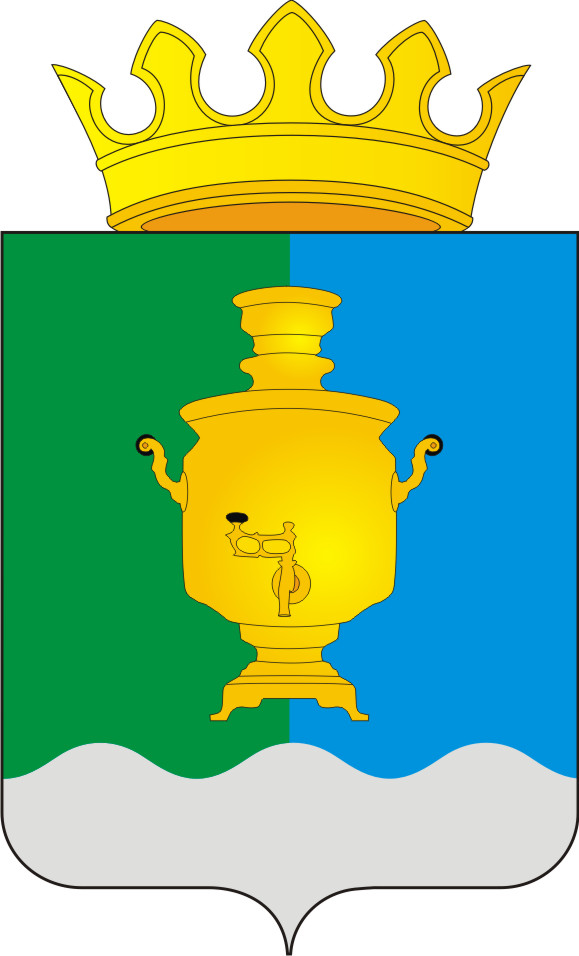 АДМИНИСТРАЦИЯ                                                                                     ПОЕДУГИНСКОГО СЕЛЬСКОГО ПОСЕЛЕНИЯСУКСУНСКОГО РАЙОНА ПЕРМСКОГО КРАЯПОСТАНОВЛЕНИЕ            18.04.2016                                                                                                № 56О проведении двухмесячникапо благоустройству и озеленению Поедугинского сельского поселения В соответствии с пунктом 19 части 1 статьи 14 Федерального  закона от 06.10.2003г. № 131 «Об общих принципах организации местного самоуправления в Российской Федерации», пунктом 21  части 2 статьи 3 Устава  муниципального образования «Поедугинское сельское поселение», Правилами содержания территории Поедугинского сельского поселения, утвержденными решением Совета депутатов Поедугинского сельского поселения от 27.09.2007 № 98, в целях улучшения санитарного состояния территории Поедугинского сельского поселения, администрация МО «Поедугинское сельское поселение» ПОСТАНОВЛЯЮ:1. Объявить в срок с 20 апреля по 20 июня 2016 года двухмесячник по благоустройству и озеленению территории Поедугинского сельского поселения.2.  Для организованного проведения и подведения итогов создать комиссию  по проведению двухмесячника по благоустройству территории Поедугинского сельского поселения. (Приложение 1).3.  Утвердить план по благоустройству и озеленению территории Поедугинского сельского поселения (Приложение 2).4. Рекомендовать гражданам, руководителям организаций и предприятий, учреждений и организаций независимо от форм собственности, расположенным в границах Поедугинского сельского поселения привести в порядок закрепленную за ними территорию, согласно правил содержания территории Поедугинского сельского поселения.5.  Рекомендовать руководителям предприятий, организаций, учреждений в срок до 30 апреля 2016 г. представить информацию о назначении ответственных за проведение мероприятий по благоустройству территории.6. Рекомендовать Администрации Поедугинского сельского поселения, руководителям предприятий, учреждений, организациям разных форм собственности провести организаторскую работу по широкому привлечению трудовых коллективов, населения к активному участию в работах по благоустройству, санитарной очистке и озеленению территорий Поедугинского сельского поселения.7.  В период проведения двухмесячника по благоустройству и озеленению территории Поедугинского сельского поселения запретить отжиг мусора и травы на придомовых территориях. Весь мусор складировать в мешки.8.  В период проведения двухмесячника комиссии провести обследование владельцев территорий на предмет использования и содержания этих территорий. При выявлении нарушений предоставить обобщенные данные в администрацию Поедугинского сельского поселения. Подвести итоги двухмесячника до 10 июля.9.  Организовать мероприятия по информационному обеспечению населения о мероприятиях по проведению двухмесячника по благоустройству и озеленению территории Поедугинского сельского поселения.10.  Контроль за исполнением данного постановления оставляю за собой.Глава администрации МО  «Поедугинское сельское поселение»                                               А.В. Рогожников П Л А Н по благоустройству, санитарной очистке  и озеленениютерритории Поедугинского  сельского поселенияЛист ознакомления  с постановлением № ____ от __.__.2016 года :Приложение №1 к Постановлению администрации Поедугинского сельского поселенияот 18.04. 2016г. № 56СОСТАВ  КОМИССИИпо организации и проведению двухмесячника по благоустройству и улучшению санитарного состояния на территории Поедугинского сельского поселенияРогожников Александр Викторович     -  глава администрации МО «Поедугинское                                                                                 сельское поселение», председатель комиссииБарышев Владимир Викторович           – начальник отдела имущественных отношений                                                                      администрации  МО «Поедугинское сельское                                                                     поселение», – зам. председателя комиссииСмирнова Светлана Владимировна        – ведущий специалист по землеустройству и                                                                      имуществу администрации МО «Поедугин-                                                                      ское сельское поселение» -  секретарь комиссии Члены комиссии: Специалисты  администрации МО «Поедугинское сельское поселение»Депутаты МО «Поедугинское сельское поселение».Приложение № 2 к постановлениюадминистрации Поедугинского    сельского поселения от 18.04.2016  №  56№ п/пМероприятияОтветственные исполнителиСроки исполнения12345678.910.11.Информирование о ходе проведения двухмесячника с привлечением граждан  и юридических лиц, независимо от их организационно правовых форм, ведомственной принадлежности и форм собственности (лечебных учреждений, ООО «Зерновое», СПК «Заря», филиалы «Сбербанк» и «Почта России»;  учреждений культуры,  учреждений библиотек, расположенных на территории поселения, граждан, владеющих домами на правах личной собственности  и т.д.) для проведения следующих работ:Очистка от мусора дворовых территорий, кладбищ. (Субботник)Очистка от мусора собственных территорий организаций и учреждений, а также  прилегающих территорий, выполнение работ по уборке производственных баз, складских помещений и т.д.;Благоустройство пожарных водоемов и пожарных гидрантов (очистка от мусора, обеспечение подъезда, ремонт по плану);Ремонт и покраска заборов, ворот, ограждений, детских площадок, обновление вывесок и т.д.;Ликвидация несанкционированных свалок в черте населенных пунктов Поедугинского сельского поселения и на подведомственных землях организаций и учреждений любых форм собственности;Благоустройство дворовых территорий: создание газонов, клумб, палисадников и т.д.;Обеспечить привлечение населения и неработающих граждан к выполнению мероприятий по благоустройству, в том числе через Центр занятости населения.Подворовой обход с вручением предписаний за неисполнение требований, предъявляемых правилами организации благоустройстваи озеленения территории Поедугинского сельского поселенияОбеспечение ознакомления с данным постановлением под роспись руководителей учреждений, организаций.Подведение итогов двухмесячника.Депутаты округов, старосты деревень, Поедугинский КДЦ, Поедугинская ЦБС, Администрация Поедугинского сельского поселения.Администрация Поедугинского сельского поселения, руководители организаций и предприятий, гражданеРуководители предприятий, организаций всех форм собственности, расположенные на территории поселенияАдминистрация Поедугинского сельского поселения. Администрация Поедугинско сельского поселения, собственники и пользователи территорийАдминистрация Поедугинского сельского поселения, организации и учреждения  (на территориях организаций и учреждений)Граждане, организации, учреждения, являющиеся собственниками, пользователями и арендаторами территорий Администрация Поедугинского сельского поселенияКомиссия по благоустройству и санитарной очистке территории Поедугинского сельского поселения Администрация Поедугинского сельского поселенияАдминистрация Поедугинского сельского поселенияс 20.04.2016 по 20.06.2016с 20.04.2016 по 20.06.2016до 1.05.2016– 1 этап,до 01.06.2016– 2 этапдо 15.05.2016до 15.05.2016до 01.06.2016до 15.06.2016Весь периодс 01.05.2016 по 30.06.2016 до 30.04.2016до 10.07.2016Организация подписьФ.И.О.